IESNIEGUMS 
par nekustamā īpašuma nodokļa atvieglojumu piemērošanuatbilstoši Ādažu novada domes 22.02.2011. saistošiem noteikumiem Nr.8 “Saistošie noteikumi par atvieglojumu piešķiršanu nekustamā īpašuma nodokļu maksātājiem Ādažu novadā”________________(datums)Ādažu novada domeiZiņas par atvieglojuma pieprasītāju:Ziņas par vienu nekustamo īpašumu, par kuru tiek pieprasīts atvieglojums:Lūdzu piemērot atvieglojumu (atzīmēt atbilstošo ar X):vientuļš (nav bērnu, apgādnieku, laulātā un nav noslēgts uztura līgums),   nestrādājošs pensionārs, kuram pensija kopā ar piemaksu nepārsniedz 90 % no attiecīgajā gadā 1.janvārī spēkā stājušās minimālās mēneša darba algas – atvieglojumu 70 % apmērā; vientuļš (nav bērnu, apgādnieku, laulātā un nav noslēgts uztura līgums) un atsevišķi dzīvojošs pirmās vai otrās grupas invalīds – atvieglojumu 70 % apmērā;  persona, kurai ir kopīga deklarētā dzīvesvieta ar bērnu invalīdu, kurš ir personas  vai laulātā bērns – atvieglojumu 50 % apmērā.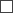 Iesniegumam  pievienoju šādus dokumentus: (lūdzu, atzīmēt atbilstošo ar X un norādīt ziņas)Ar šo apliecinu, ka nekustamais īpašums netiek izmantots saimnieciskā darbībā, nav iznomāts, nav nodots lietošanā citām personām, par to nav noslēgts uztura līgums un iesniegumā norādītās ziņas ir patiesasNeiebilstu, ka iesnieguma izvērtēšanai norādītās ziņas tiks pārbaudītas nepieciešamajās datu bāzēs, iestādēs un institūcijās/Aizpilda Domes Nekustamā īpašuma administratore/Ziņas par nekustamā īpašuma nodokļa nomaksu/Aizpilda Domes Iedzīvotāju reģistrēšanas speciāliste/Ziņas par atvieglojuma pieprasītāja deklarēto dzīvesvietu un ģimenes sastāvuVārds, uzvārds, personas kodsDeklarētās dzīvesvietas adrese (vismaz vienu gadu Ādažos)Tārunis, e-pastsNekustamā īpašuma adreseKadastra numursTaksācijas gadā aprēķinātā nekustamā īpašuma nodokļa summa (virs 85 EUR) invalīda apliecību (kopija), izdota, derīga pensionāra apliecību (kopija), izdota, derīga(paraksts)(paraksts)Nekustamā īpašuma adreseKadastra numursTaksācijas gadā aprēķinātā nekustamā īpašuma nodokļa summaNekustamā īpašuma nodokļa parāds par iepriekšējiem periodiemAtvieglojums piemērojamspar taksācijas gadu (iesniegums iesniegts taksācijas gadā līdz  31.martam);par taksācijas gada 2.pusgadu (iesniegums iesniegts taksācijas gadā no 1.aprīļa līdz 30.jūnijam);nav piemērojams (nav atbilstība Saistošo noteikumu nosacījumiem).Informāciju apliecinu: Nekustamā īpašuma administratore:Informāciju apliecinu: Nekustamā īpašuma administratore:/paraksts//paraksts/Datums:Informāciju apliecinu: Iedzīvotāju reģistrēšanas speciālisteInformāciju apliecinu: Iedzīvotāju reģistrēšanas speciāliste/paraksts//paraksts/Datums: